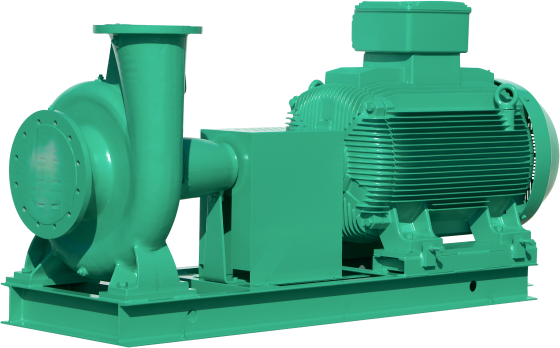 Descriptif pompe                                         Wilo-VeroNorm-NPG                                       